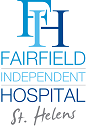 Fairfield Independent Hospital 	Person Specification   Post:		Purchase Ledger Administrator 				Grade:   	Band C	AttributesEssentialDesirableMethod of AssessmentEducation/QualificationsEducated to Further Education standards GCSE qualification in English & MathematicsGCSE good overall educational backgroundAccounts lower level qualification, or possess relevant experience in a similar role. Application Form and certificatesSkills, Ability & Knowledge PC skillsAbility to work on own initiativeTelephone skillsAccountancy and cashbook knowledgeConfident verbal & written communicator with good presentation skills. To have excellent PC skillsGood telephone interactionTo be assessed by Application Form and interviewExperienceExperience of purchase ledger / accounts payable systemsExcellent MS Excel or other spreadsheet skillsFamiliar and confident user of PCs and other IT systemsAt least 2 years’ experience working in a finance departmentExperience of working in the healthcare and/or charity sectorTo be assessed via Application Form and interviewPersonal Qualities & AttributesConfidentialCan do attitude  To be able to communicate professionally and effectively with internal and external contactsAttention to detailTeam player committed to providing a professional and patient-centred  service 
To be assessed during interview 